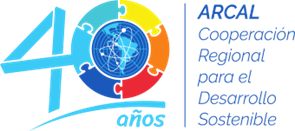 ANEXO I.- INSTRUCTIVO PARA PRESENTACIÓN DE PROPUESTAS DE CONCEPTOS DE PROYECTOS ARCAL CICLO 2026-2027La presentación de propuestas de proyectos ARCAL para el ciclo 2026-2027 debe enmarcarse en las Necesidades/Problemas definidas en el Perfil Estratégico Regional 2022-2029 (PER 2022-2029), denominada AGENDA ARCAL 2030, en concordancia con los Objetivos de Desarrollo Sostenible (ODS). El PER 2022- 2029 establece un marco de cooperación estratégico para la región de América Latina y el Caribe sobre la base de un análisis descriptivo de las necesidades y problemas más apremiantes en el contexto regional que pueden ser afrontadas con el uso de tecnologías nucleares. Específicamente para este ciclo se deben considerar las Necesidades/Problemas que se encuentran en el anexo II, con sus respectivos objetivos, nivel de desglose, indicadores, línea de base y metas. Así mismo cada propuesta de proyecto debe incluir acciones de comunicación y difusión de los resultados obtenidos. Para alcanzar el cumplimiento de los resultados de largo plazo planteados en el PER, se formularon objetivos e indicadores específicos que fueron establecidos a partir de líneas de base actualizadas, que posibilitan la formulación de metas que se deben alcanzar en cada ciclo de proyectos de cooperación técnica. El PER 2022-2029 incluye los siguientes sectores prioritarios de aplicación de las técnicas nucleares:Agricultura y Alimentación (AA)Salud Humana (SH)Medio Ambiente (MA)Tecnologías con Radiación (TR)Energía (EN)Seguridad Radiológica (SR) Para esta convocatoria el área temática de Seguridad Radiológica no está incluida dado que la misma se contempla a través de proyectos nacionales y regionales coordinados por el Organismo Internacional de Energía Atómica.Las propuestas deben ser presentadas en español e inglés completando los formatos que se encuentran en el anexo III.Los plazos establecidos para el proceso son los siguientes: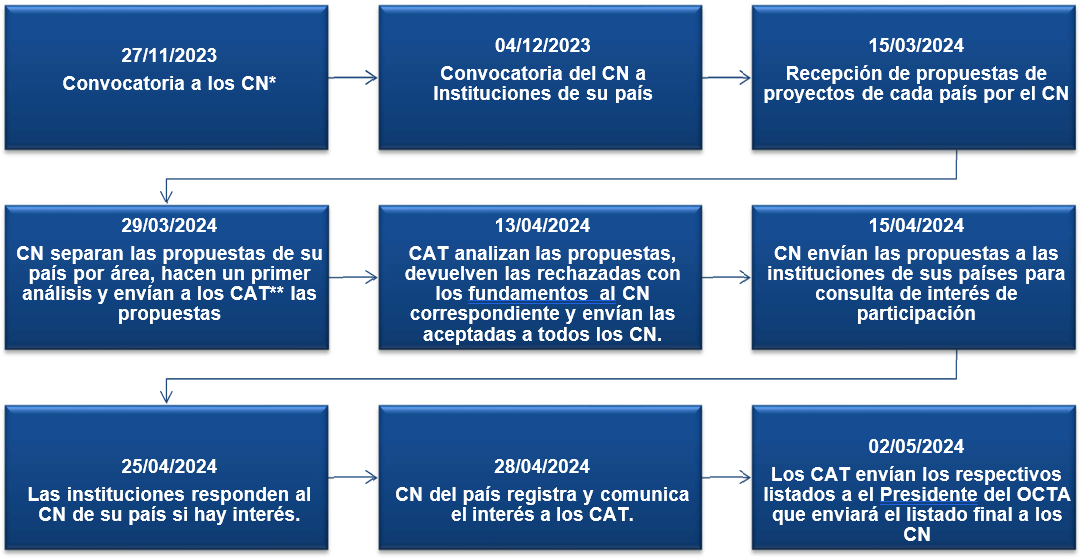 